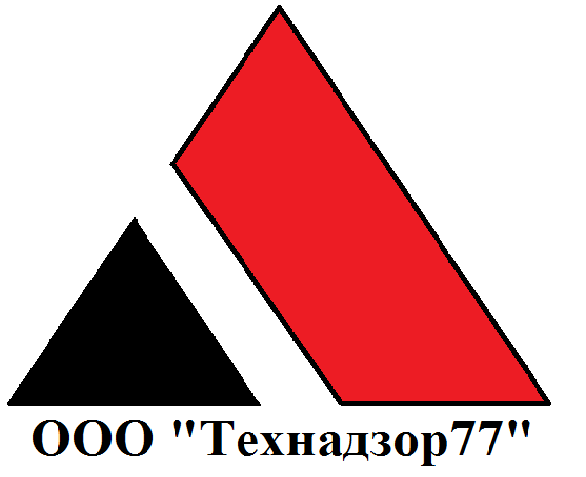 На объекте произведены работы:Выполнены работы по армированию ЛМ 2 -го этажаДемонтаж опалубки плиты перекрытия 2 -го этажаВыполнено бетонирование ЛМ 2 -го этажаВыполняется кирпичная кладка пояса кровли под консольМонтаж стоек опалубки под консольКирпичная кладка пояса кровлиМонтаж опалубки под консольАрмирование консоли.Проведенные контрольные мероприятия: Контроль качества кладочных работ пояса кровли под консоль  согласно СП 15.13330.2012 Каменные и армокаменные конструкции. (Толщина швов, заполняемость швов раствором, вертикальность граней и углов кладки, отклонения вертикальной поверхности кладки)Приемка армирования ЛМ 2 -го этажа.  Соответствует СП 63.13330.2012. Бетонные и железобетонные конструкции. Приемка бетонирования перекрытия 2 -го этажа. Соответствует СП 63.13330.2012. Бетонные и железобетонные конструкции.Приемка бетонирования ЛМ 2 -го этажа. Соответствует СП 63.13330.2012. Бетонные и железобетонные конструкции.Выполнена съемка высотных отметок 2 -го этажа (в пределах допустимого)Замечания/указания:Трещины в перекрытиях 2-го этажа заделать ремонтной смесью Грань консоли по оси заделать ремонтной смесью Углы кирпичной кладки эркера заделать кирпичомУкрыть кирпичный пояс сеткойВ каркас консоли вставить г-образные элементы (арм. ф10) с шагом 600 –мм Установить утеплитель в районе ЛМПосле бетонирование укрыть  бетон пленкой от воздействия атмосферных осадковВыводы: В целом монолитные работы выполняются в соответствие  СП 63.13330.2012. Бетонные и железобетонные конструкции. Выявленные дефекты устраняются бригадой.Каменные работы по устройство пояса кровли, устранить и не повторять выявленные замечания.Выезды:29.08.16 – Плановый выезд02.09.16 – Плановый выезд06.09.16 – Плановый выезд09.09.16 – Плановый выезд12.09.16 – Плановый выезд14.09.16 – Плановый выезд20.09.16 – Плановый выезд22.09.16 – Плановый выездРекомендации:Необходимо больше контроля уделить качеству каменных работ. Постоянный операционный контроль со стороны #######.  Руководствоваться СП 15.13330.2012 Каменные и армокаменные конструкции.При производстве монолитных работ уделять внимание качеству работ. Своевременно устранять возможные дефекты и производить ремонтные работы. Руководствоваться СП 63.13330.2012. Бетонные и железобетонные конструкции. Проверять соответствию проекта положения арматуры, опалубки.  Следить за наличием защитного слоя. Вовремя  бетонирование  конструкций уделить внимание вибрированию бетона, во избежание появления  раковин, местных наплывов и впадин на бетонной поверхности и окопов бетона ребер конструкций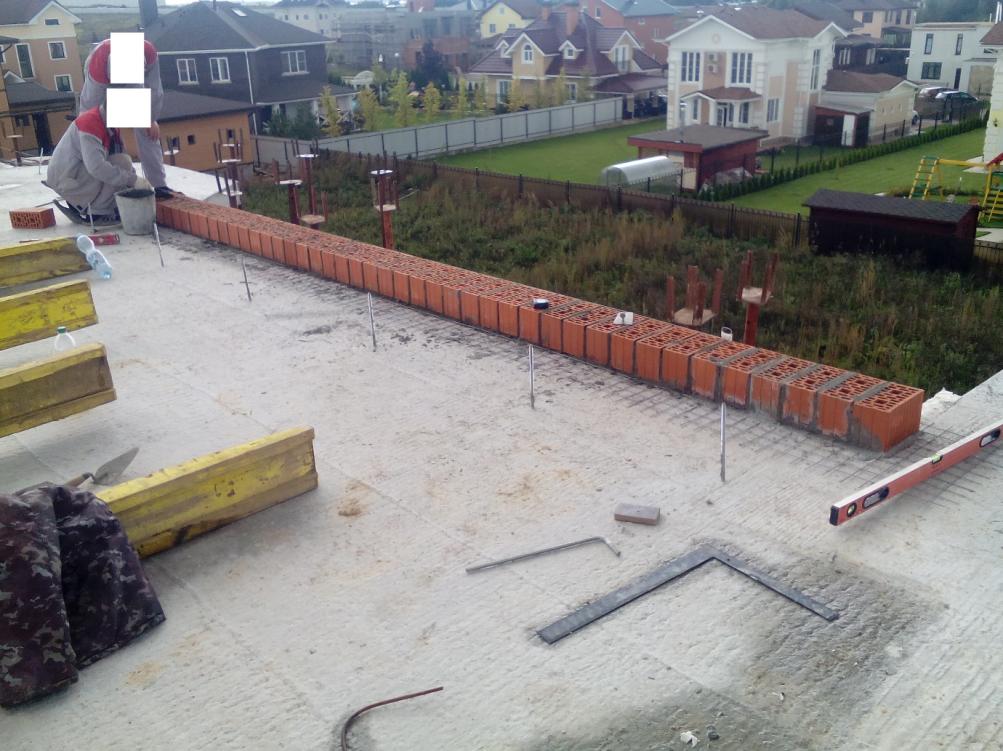 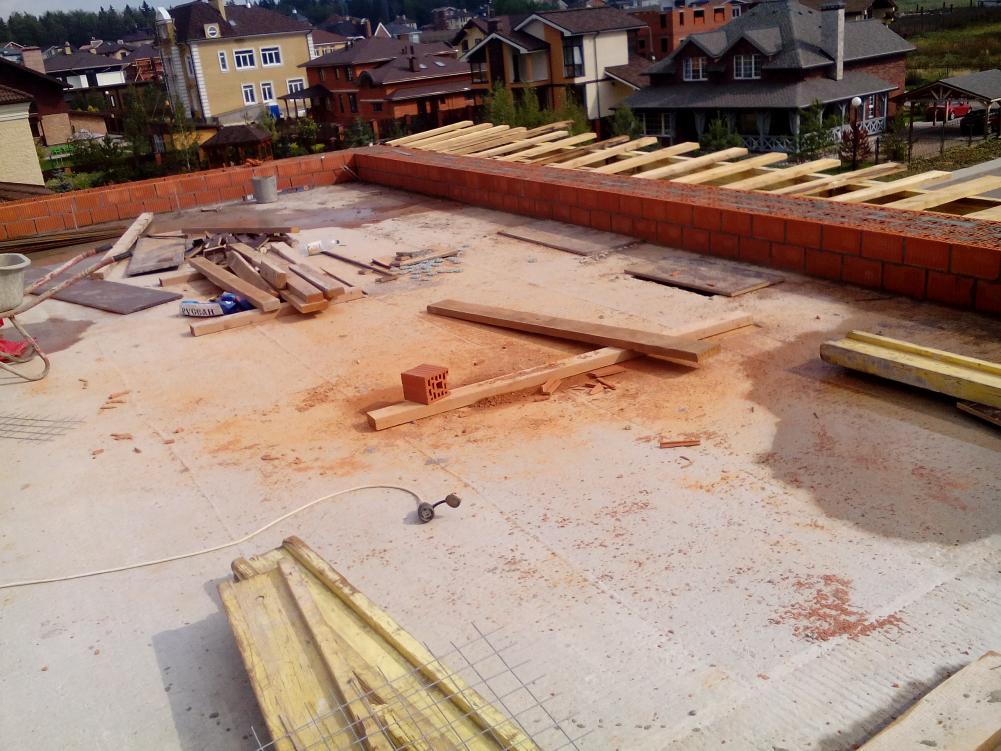 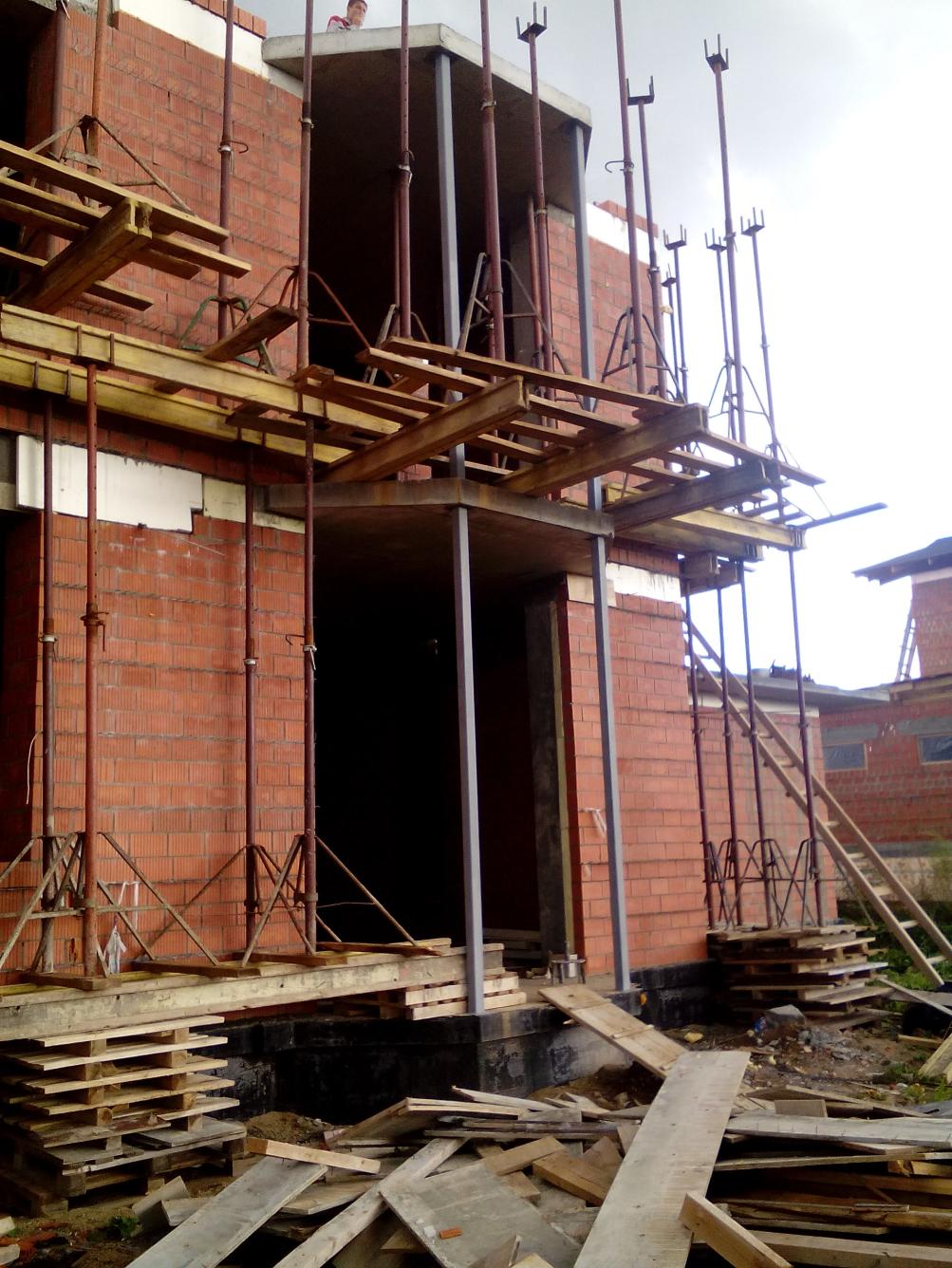 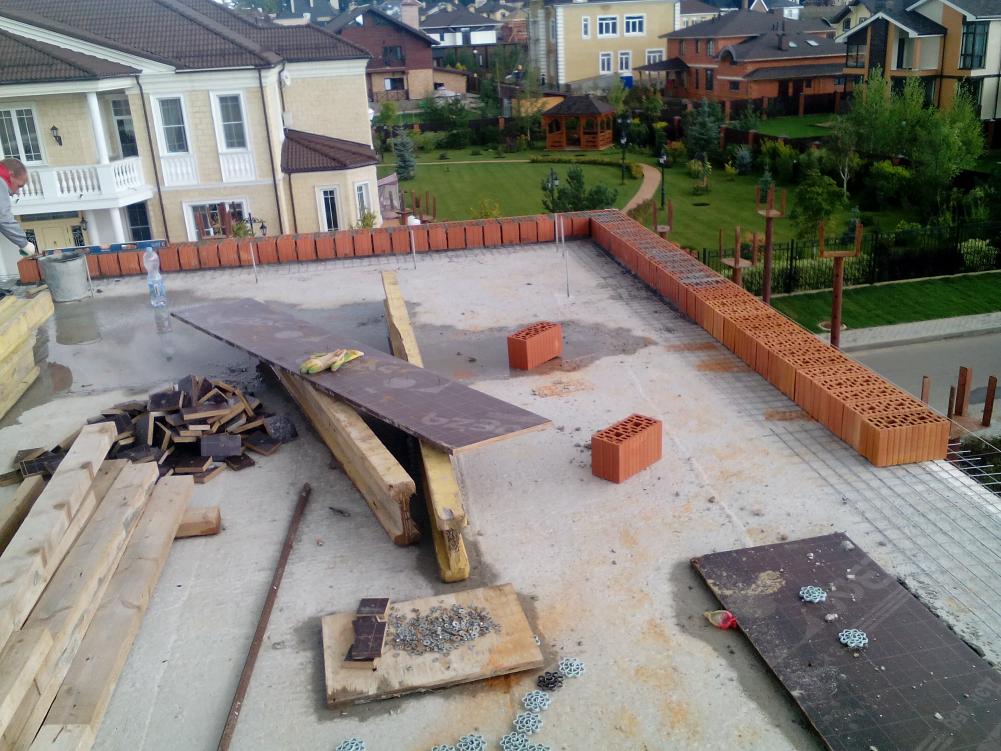 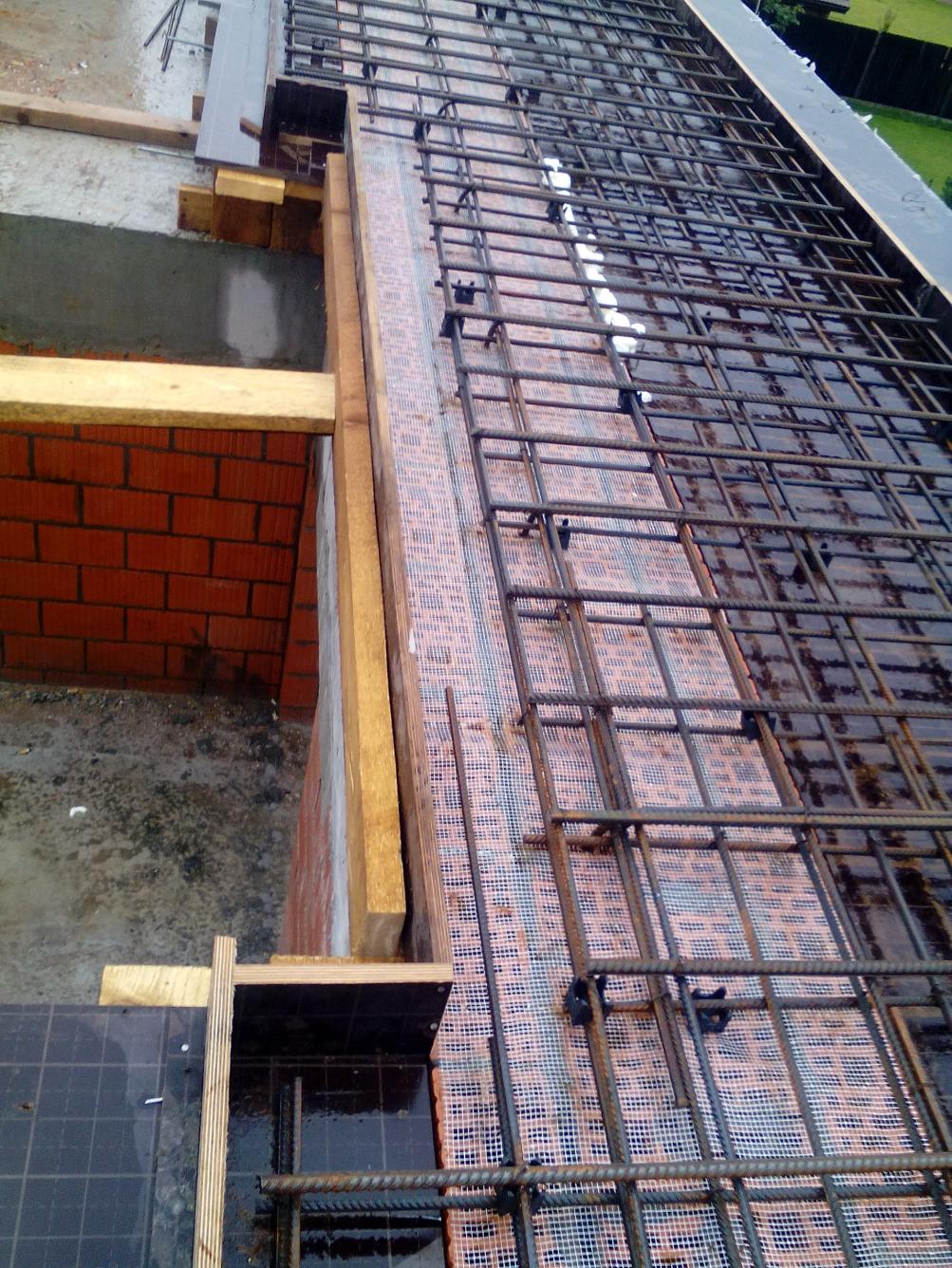 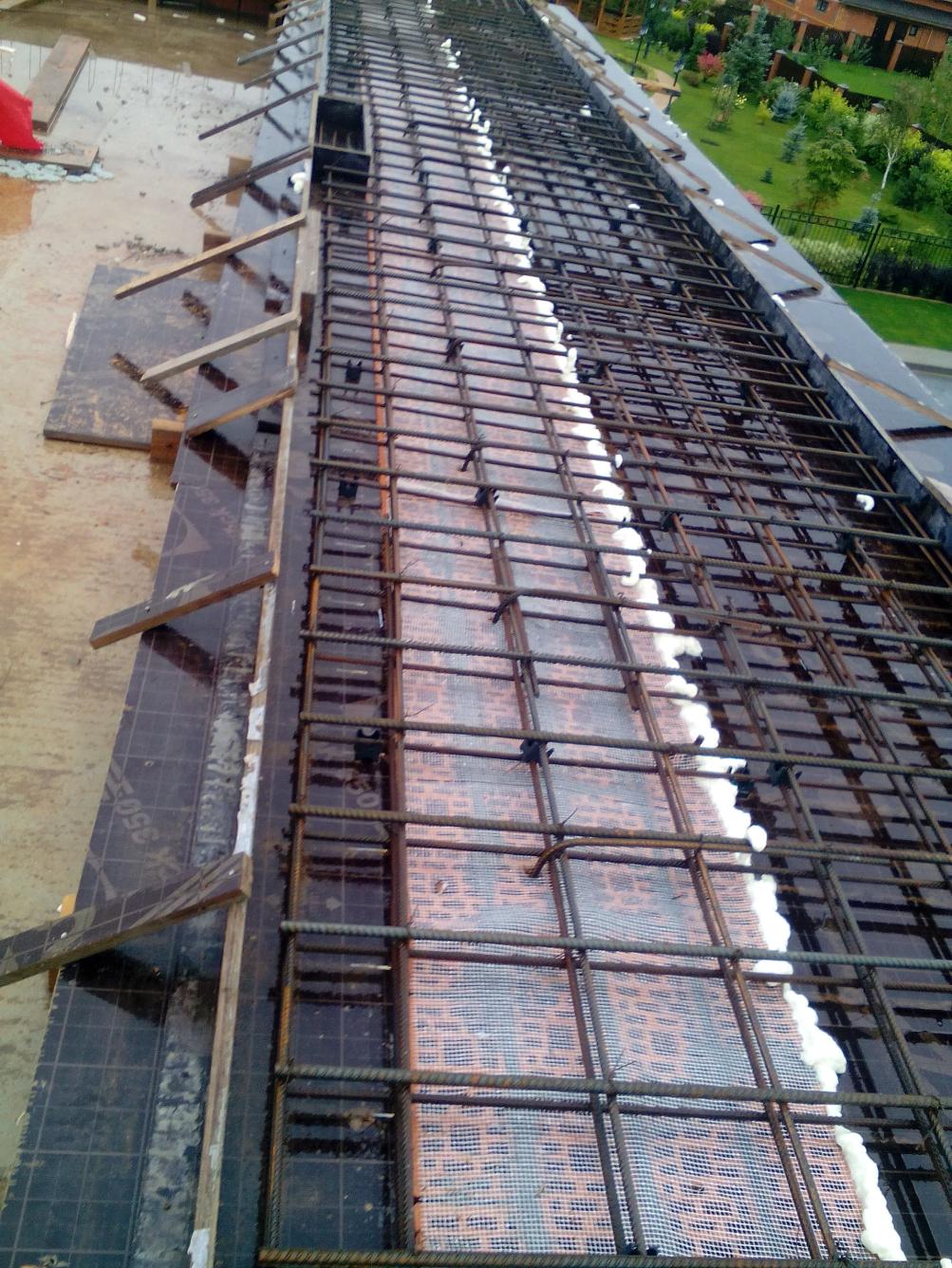 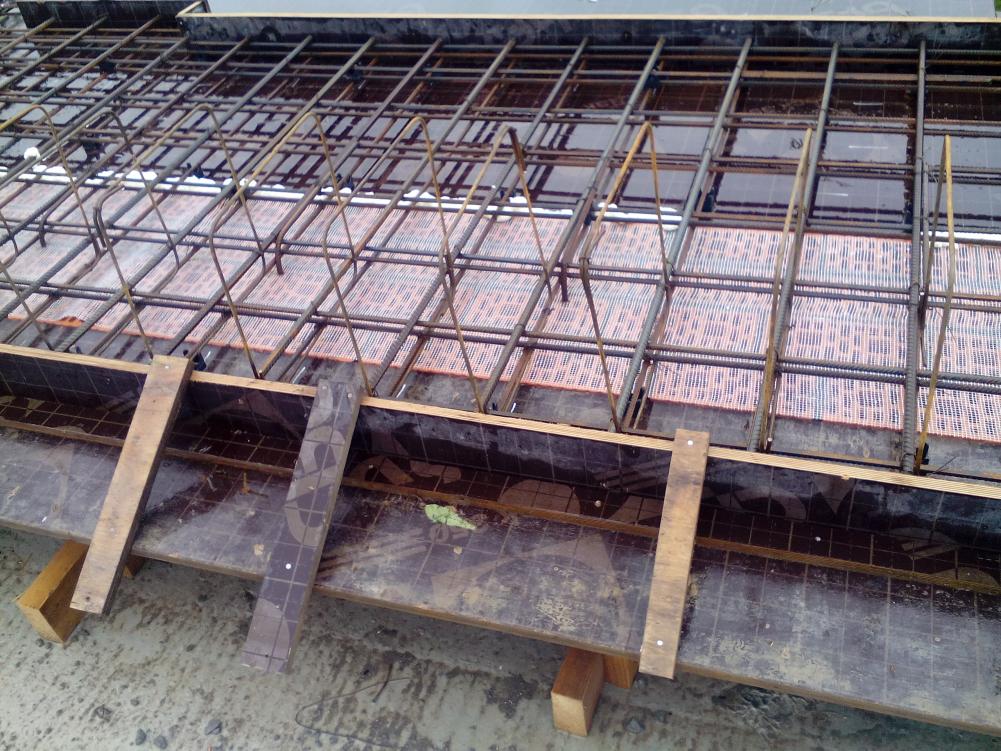 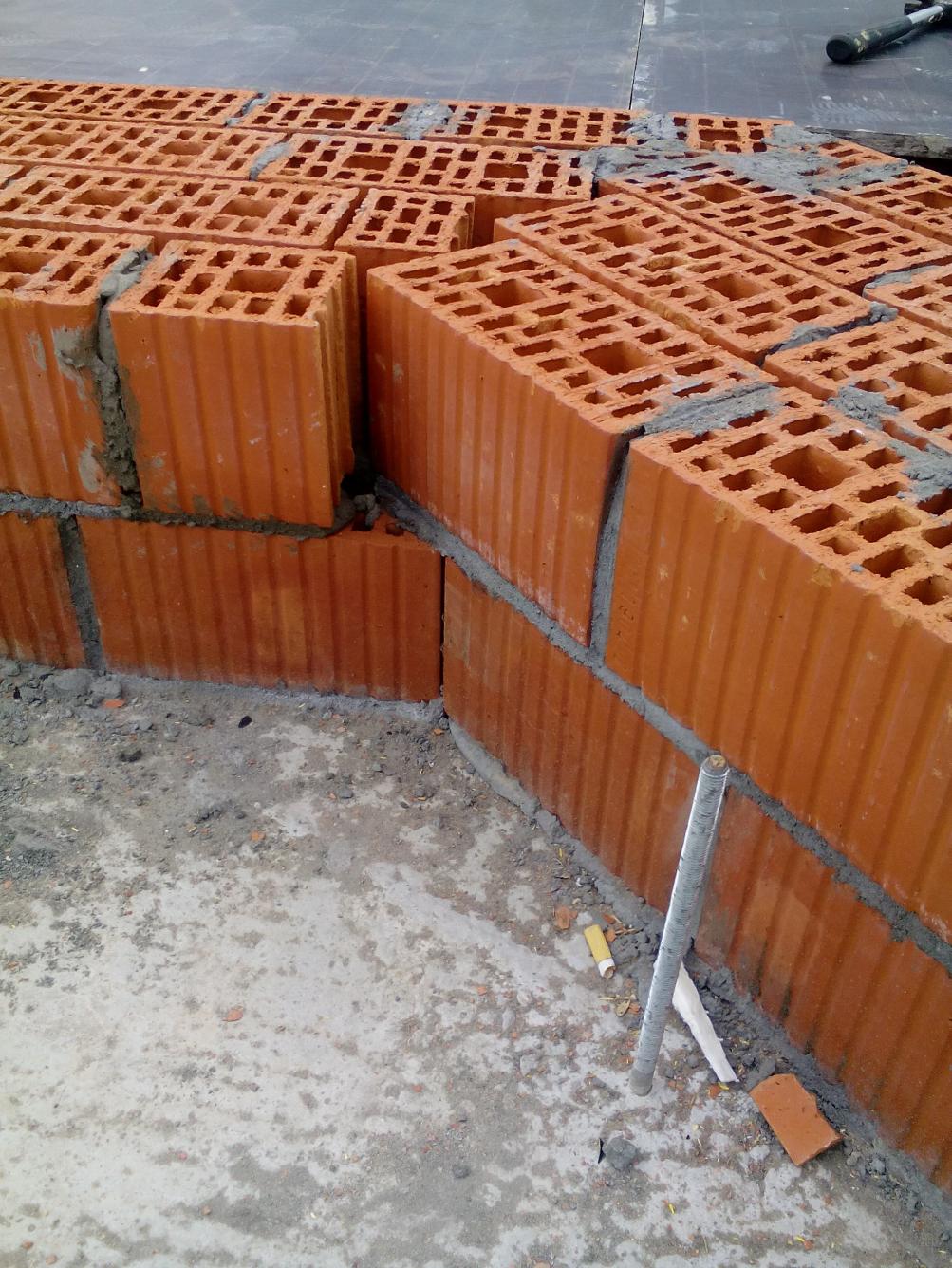 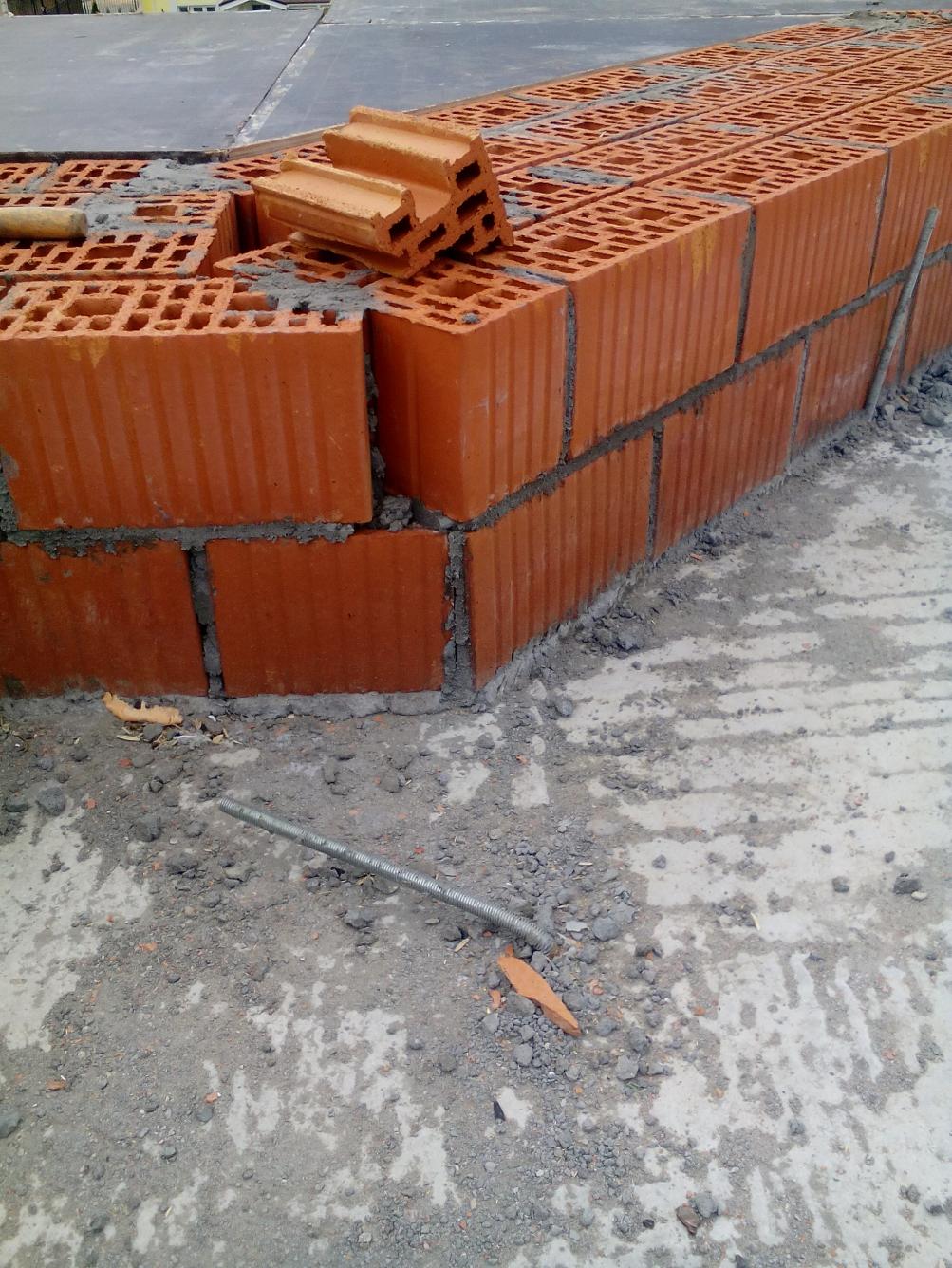 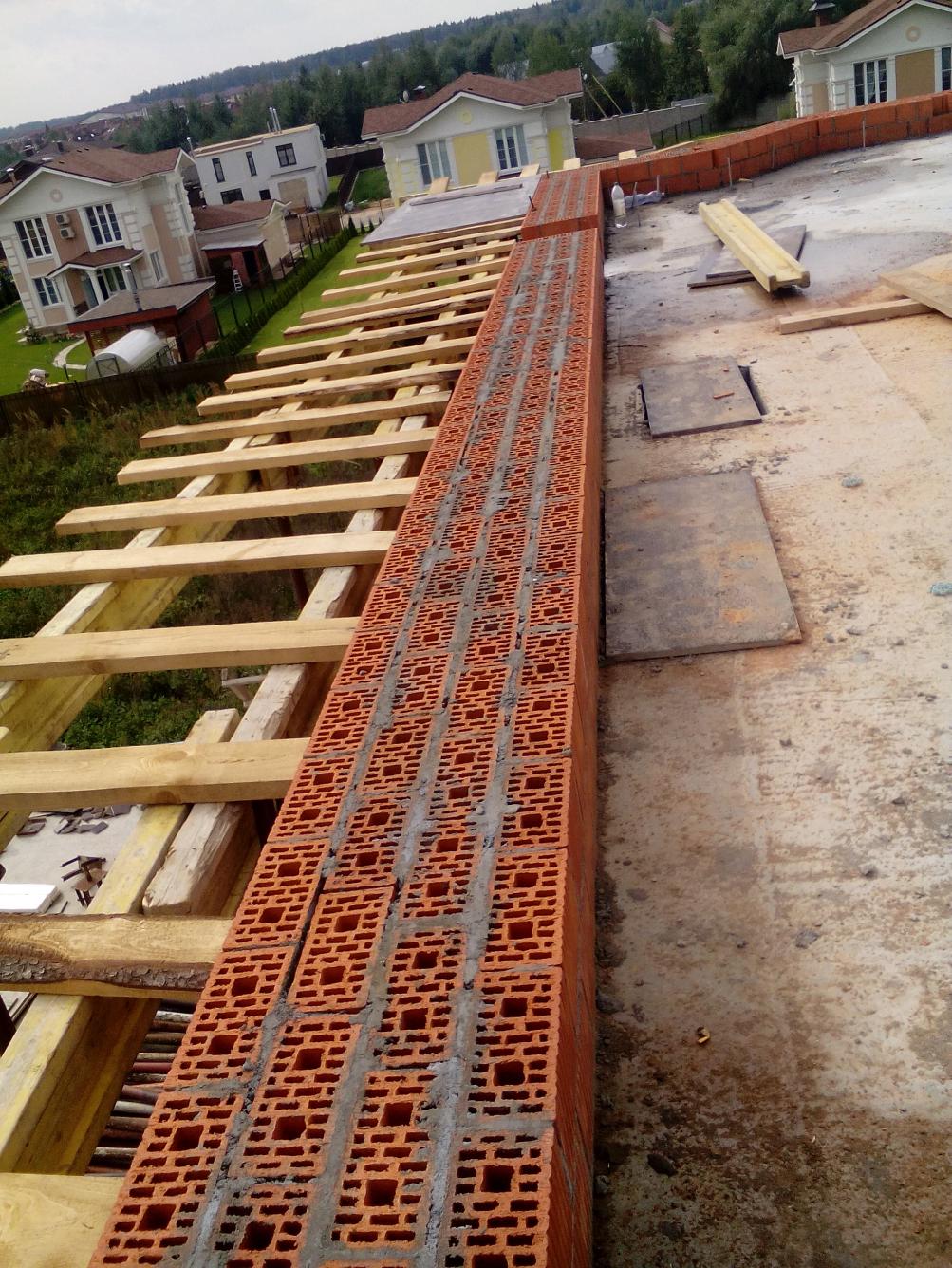 Отчет по проделанной работеСентябрь2016Сентябрь2016Описание проделанной работы, результаты, ошибки, выводы.Описание проделанной работы, результаты, ошибки, выводы.Строительство дома (#######)